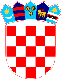     REPUBLIKA HRVATSKA    VUKOVARSKO-SRIJEMSKA  OPĆINA TOVARNIK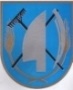 OPĆINSKI NAČELNIKKLASA: 022-05/20-05/24URBROJ: 2196-28-01-22-1Tovarnik, 29.12.2022. Na temelju članka 11. stavka 5. i 6. Zakona o pravu na pristup informacijama ("Narodne novine" broj: 25/13, 85/15, 69/22) i članka 48. Statuta Općine Tovarnik ("Službeni vjesnik" Vukovarsko-srijemske županije br. 3/22  )  načelnik  Općine Tovarnik  dana 29.12.2021. godine, donosi  PLANsavjetovanja sa zainteresiranom javnošću Općine Tovarnik za 2023. godinuI. 	Općina Tovarnik  donosi Plan savjetovanja sa zainteresiranom  javnošću za 2023. godinu (u daljnjem tekstu: Plan), kojim se utvrđuje popis općih te drugih strateških odnosno planskih akata koji se planiraju donijeti u 2023. godini, a za koje se provodi postupak savjetovanja sa javnošću, u smislu Zakona o pravu na pristup informacijama. II.Plan savjetovanja čine akti i to:   III.Ako se tijekom godine ukaže potreba za donošenjem općih te drugih strateških odnosno planskih akata koji nisu obuhvaćeni ovim Planom, a spadaju u pitanja o kojima se provodi savjetovanje sa javnošću i za te opće akte provest će se propisani postupak savjetovanja s javnošću. O izmjenama Plana savjetovanja Općina Tovarnik izvijestiti će javnost objavom na svojoj službenoj internetskoj stranici.IV.Postupci savjetovanja s javnošću za navedene akte iz ovog Plana provest će se u trajanja u pravilu od 30 dana, osim u iznimnom slučaju ako to nije moguće provesti zbog razloga hitnosti koji će se posebno obrazložiti u pozivu za sudjelovanje u postupku. V.Za provedbu točke I. i II. ovog Plana zadužuje se Jedinstveni upravni odjel Općine Tovarnik u čiji djelokrug spadaju pitanja koja su predmet provedbe postupka savjetovanja sa zainteresiranom javnošću. VI.Plan savjetovanja sa zainteresiranom javnošću stupa na snagu 01. siječnja 2023. godine, a objavit će na službenoj internetskoj stranici Općine Tovarnik i dostupan je javnosti u skladu sa odredbama Zakona o pravu na pristup informacijama.NAČELNIK  OPĆINE TOVARNIKAnđelko Dobročinac, dipl.ing. Red.br.Naziv propisa općeg aktaili dokumentaOčekivano vrijeme donošenja ili usvajanjaOkvirno vrijeme provedbe internetskog savjetovanjaPredviđeni načini provedbe savjetovanja (Internet, oglas, javne rasprave, javne skupine i sl.) Odluka o izmjenama i dopunama proračuna Općine Tovarnik za 2023. god.1.Tromjesečje 30 dana  Web stranica Općine Tovarnik 2.Odluka o usvajanju godišnjeg izvještaja o izvršenju proračuna Općine Tovarnik za 2023. godinu2. tromjesečje 30  dana Web stranica Općine Tovarnik 2.1. Strategija upravljanja imovinom Općine Tovarnik 2. tromjesečje 30 dana  Web stranica Općine Tovarnik 3.Proračun  za 2024. i projekcije 2025.-2026.4.tromjesečje30 danaWeb stranica Općine Tovarnik 3.2.Odluka o izvršenju proračuna Općine Tovarnik za 2024 god. 4.tromjesečje30 danaWeb stranica Općine Tovarnik 3.3.Programi za 2024. god. koji se sukladno posebnim zakonima donose uz općinski proračun4.tromjesečje30 dana  Web stranica Općine Tovarnik 3.4.Analiza  stanja sustava civilne zaštite na području Općine Tovarnik u 2023. g.4.tromjesečje30 dana           Web stranica Općine Tovarnik 3.5.Godišnji plan razvoja sustava civilne zaštite na području Općine Tovarnik za 2023. g. 4.tromjesečje30 dana  Web stranica Općine Tovarnik 